Photorécenteà coller iciAMBASSADE DE FRANCEAU MALIRéservé au SCAC :Dossier reçu le   ……/……/ 2019Dossier n° 2019/ ………Secteur : ………………………..	                                           Service de Coopération et d’Action culturelleDEMANDE DE BOURSE DE DOCTORAT EN ALTERNANCE ANNEE 2019Formulaire à imprimer et compléter en 1 exemplaire et à envoyer ou déposer, avec 1 photo, au Bureau des bourses de l’Ambassade de France au plus tard le 1er avril 2019.A. PRESENTATION DU PROJETA.1. Etat civil du candidatNB : Des coordonnées imprécises ou inexactes entraîneront l’annulation du dossier si le candidat ne peut être joint.A.2. Indications sur la structure d’accueil en France ou dans un pays de la sous-région (hors Mali) B. VOTRE PROJET C. APPUIS DEMANDESC.1. Quels sont les appuis que vous souhaitez obtenir dans le cadre du programme de l’Ambassade de France ?C.2. Décrivez éventuellement les appuis demandés pour votre doctorat en dehors de ce programme, y compris du Programme de Formation des FormateursType d’appuis demandés ou obtenus (matériel, participation à des colloques …)Organismes d’appui :Montant :Avez-vous obtenu des réponses pour ces demandes ?  OUI               NONSi OUI, lesquelles ? Aide acceptée              Aide refuséeComposition du dossier de candidature- le formulaire de candidature complété et signé (avec une photographie d’identité apposée en première page)- la description du projet de recherche présentant la problématique, la pertinence du projet pour le Mali, les objectifs, la méthodologie proposée (3 pages maximum)- la copie légalisée du diplôme permettant l’inscription en doctorat en France ou dans la sous-région (pour les candidats retenus, les originaux devront être présentés au moment de la finalisation du dossier)- l’attestation/l’autorisation de pré-inscription de l’école doctorale (France ou pays de la sous-région hors Mali et Maghreb)- la lettre d’acceptation du responsable du laboratoire d’accueil (France ou pays de la sous-région hors Mali et Maghreb)- la lettre d’acceptation du directeur de thèse (France ou pays de la sous-région hors Mali et Maghreb)- l’avis d’intérêt d’un enseignant-chercheur malien- la lettre d’acceptation du codirecteur malien de thèse (le cas échéant)- un extrait d’acte de naissance- la copie des relevés de notes de licence 3, de master 1 et de master 2- un curriculum vitae (CV) présentant vos formations académiques et continues, vos expériences professionnelles s’il y a lieu ainsi que toutes autres activités et connaissances utiles à l’appui de la candidature (2 pages maximum)Et, en fonction de votre situation : - l’attestation d’emploi en tant qu’assistant titulaire ou stagiaire dans un établissement d’enseignement supérieur ou de recherche du Mali ou fonctionnaire d’une administration ayant demandé son intégration par transfert ou détachement dans l’enseignement supérieur - l’engagement sur l’honneur à servir comme enseignant-chercheur au Mali pour 10 ans à l’issue des études doctorales si vous n’êtes pas titulaire (fournir un engagement devant notaire en un exemplaire original)Vous pouvez également joindre au dossier de candidature des lettres de recommandation ou de soutien si votre candidature est soutenue par des organismes maliens ou étrangers (entreprises, administrations, universités...) ainsi que tout document ou correspondance pouvant appuyer votre demande de bourse et apporter des précisions sur le projet (attestations liées à vos expériences professionnelles, etc.).Le formulaire ainsi que toutes les pièces annexes demandées doivent être transmis en un seul exemplaireVotre dossier de candidature dûment complété, signé et accompagné des pièces demandées est à adresser sous enveloppe ou à déposer en un seul exemplaire auService de coopération et d’action culturelle de l’Ambassade de France à BamakoService des boursesBP 84 – BamakoAU PLUS TARD LE 1er AVRIL 2019Prière de porter la mention « Candidature à une bourse de doctorat » sur votre enveloppeCheck-list du dossier de candidature Documents obligatoires Documents obligatoires (en fonction de votre situation)Documents complémentaires Mme                      M.Nom :                                              Prénom :                                           Date de naissance :                                             Lieu de naissance :                                                 Statut actuel Assistant titulaire                                                          Assistant stagiaire Fonctionnaire hors enseignement supérieur Diplômé de master 2                                                    Rattachement professionnel  Université :    ULSHB        USSGB        USJPB         USTTB        U Ségou      Faculté ou Institut : ……………………………………………………………. Grande école :     ENI         ENETP         ENSUP         IPR Autre (préciser) ……………………………………………………………………………DER de rattachement :        Statut actuel Assistant titulaire                                                          Assistant stagiaire Fonctionnaire hors enseignement supérieur Diplômé de master 2                                                    Rattachement professionnel  Université :    ULSHB        USSGB        USJPB         USTTB        U Ségou      Faculté ou Institut : ……………………………………………………………. Grande école :     ENI         ENETP         ENSUP         IPR Autre (préciser) ……………………………………………………………………………DER de rattachement :        Discipline : Domaine de la recherche/spécialisation :      Titre du projet de thèse : Encadrant dans le pays d’accueil (France ou pays francophone de la sous-région, hors Mali, hors Maghreb) : Encadrant malien (le cas échéant) :      Discipline : Domaine de la recherche/spécialisation :      Titre du projet de thèse : Encadrant dans le pays d’accueil (France ou pays francophone de la sous-région, hors Mali, hors Maghreb) : Encadrant malien (le cas échéant) :      Coordonnées personnellesAdresse :       Ville :      Téléphone :                                                                     Tél portable :      E-mail :       Coordonnées personnellesAdresse :       Ville :      Téléphone :                                                                     Tél portable :      E-mail :       Université :Ecole doctorale :Adresse :Directeur :E-mail :Tel : Laboratoire :Adresse :Directeur :E-mail :Tél :Directeur de la thèse en France ou dans une université francophone d’un pays de la sous-région :Nom :                                                                    Prénom :                           Fonction :Adresse :Tél :E-mail :Directeur de la thèse au Mali (le cas échéant) :Nom :                                                                    Prénom :                           Fonction :Adresse :Tél :E-mail :La thèse sera-t-elle effectuée : en co-tutelle (cette précision doit figurer sur l’attestation de pré-inscription de l’école doctorale) en co-directionTitre du projet de recherche : Discipline/spécialité de rattachement :Description sommaire du projet de recherche : (joindre un rapport de présentation du projet en trois pages maximum)Date du premier départ prévu (impérativement avant le 1er novembre 2019) :(En cas de départ non effectif avant cette date, le bénéfice de la bourse sera entièrement perdu et non reportable)1 -  Prise en charge du transport en avion 2 -  Prise en charge des frais de séjour 3 -  Frais de laboratoire (pour les sciences expérimentales et de l’ingénieur)Le candidat doit impérativement prendre connaissance des points suivants avant de dater et signer le formulaire. Tout formulaire non signé sera déclaré non conforme par la commission de sélection des boursiers.Je déclare exacts les renseignements fournis ci-dessus. Je suis informé que l’Ambassade de France déclarera le dossier non conforme en cas de fausse déclaration, de falsification de pièces justificatives (notamment concernant les diplômes) ou d’omission.J’ai pris connaissance du fait que ce programme de bourses de thèse par alternance finance uniquement la mobilité de doctorants acceptés en thèse en France ou dans la sous-région (hors Mali), de préférence en co-tutelle.Fait à 			, le		SignatureVisa du Recteur de l’université ou du Directeur général de l’école :Document OuiNonFormulaire de candidature intégralement renseigné et signé, en un seul exemplaire1 photo du candidat collée sur le formulaireDescription du projet de recherche (3 pages maximum)Copie légalisée du diplôme d’accès à la thèse (DEA, Master)Attestation/Autorisation de pré-inscription dans une école doctorale (France ou pays de la sous-région hors Mali et Maghreb)Lettre d’acceptation du directeur de laboratoire (France ou pays de la sous-région hors Mali et Maghreb)Lettre d’acceptation du directeur de thèse (France ou pays de la sous-région hors Mali et Maghreb)Lettre d’acceptation du codirecteur malien de thèse (le cas échéant)Avis d’intérêt d’un enseignant-chercheur malienExtrait d’acte de naissanceAutorisation de l’autorité hiérarchique concernée (signature sur le formulaire)Curriculum vitae du candidat (2 pages maximum)Copie des relevés de notes de licence 3, de master 1 et de master 2Attestation d’emploi en tant que :assistant titulaire ou stagiaire dans un établissement d’enseignement supérieur ou de recherche du Mali fonctionnaire d’une administration ayant demandé son intégration par transfert ou détachement dans l’enseignement supérieur Attestation d’emploi en tant que :assistant titulaire ou stagiaire dans un établissement d’enseignement supérieur ou de recherche du Mali fonctionnaire d’une administration ayant demandé son intégration par transfert ou détachement dans l’enseignement supérieur Engagement à servir comme enseignant-chercheur au Mali pour 10 ans à l’issue des études doctoralesAutres pièces fournies par le candidat 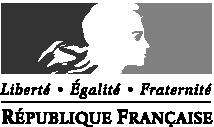 